Personal InformationPersonal InformationPersonal InformationPersonal InformationPersonal InformationPersonal InformationPersonal InformationPersonal InformationPersonal Information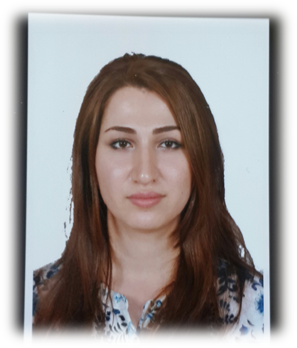 NameNameHozan tahseen tawfeeq Hozan tahseen tawfeeq Hozan tahseen tawfeeq Hozan tahseen tawfeeq Hozan tahseen tawfeeq Hozan tahseen tawfeeq Hozan tahseen tawfeeq NationalityNationalityIraqiIraqiIraqiIraqiIraqiIraqiIraqiDate of BirthDate of Birth6\1\19876\1\19876\1\19876\1\19876\1\19876\1\19876\1\1987Place of BirthPlace of BirthduhokduhokduhokduhokduhokduhokduhokMarital StatusMarital Status Married  Married  Married  Married Contact InformationContact InformationContact InformationContact InformationContact InformationContact InformationContact InformationContact InformationContact InformationContact InformationContact InformationContact InformationContact InformationContact InformationContact InformationE-mailE-mailE-mailE-mailE-mail   Hozan.tawfeeq@uod.ac   Hozan.tawfeeq@uod.ac   Hozan.tawfeeq@uod.ac   Hozan.tawfeeq@uod.acHome Address(Permanent Address)Home Address(Permanent Address)Home Address(Permanent Address)Duhok–tanahiDuhok–tanahiDuhok–tanahiDuhok–tanahiDuhok–tanahiDuhok–tanahiMobile No.Mobile No. 0096407504867844 0096407504867844 0096407504867844 0096407504867844EducationEducationEducationEducationEducationEducationEducationEducationEducationEducationEducationEducationEducationEducationEducationDegreeDegreeDegreeDegreeDegreeBachelorBachelorMasterMasterMasterMasterMasterScientific TitleScientific TitleScientific TitleUniversity NameUniversity NameUniversity NameUniversity NameUniversity NameUniversity of DuhokUniversity of DuhokUniversity of DuhokUniversity of DuhokUniversity of DuhokUniversity of DuhokUniversity of DuhokLecturerLecturerLecturerCountryCountryCountryCountryCountryIraq Iraq Iraq Iraq Iraq Iraq Iraq LecturerLecturerLecturerDate of obtaining degree (Day/Month/Year)Date of obtaining degree (Day/Month/Year)Date of obtaining degree (Day/Month/Year)Date of obtaining degree (Day/Month/Year)Date of obtaining degree (Day/Month/Year)2008 2008 2013 2013 2013 2013 2013 Bachelor (Major /Specialization)Bachelor (Major /Specialization)Bachelor (Major /Specialization)Bachelor (Major /Specialization)Bachelor (Major /Specialization)Bachelor (Major /Specialization)Bachelor (Major /Specialization)Financial and banking SciencesFinancial and banking SciencesFinancial and banking SciencesFinancial and banking SciencesFinancial and banking SciencesFinancial and banking SciencesFinancial and banking SciencesFinancial and banking SciencesMaster (Major / Specialization)Master (Major / Specialization)Master (Major / Specialization)Master (Major / Specialization)Master (Major / Specialization)Master (Major / Specialization)Master (Major / Specialization)Financial and banking Sciences - banks managementFinancial and banking Sciences - banks managementFinancial and banking Sciences - banks managementFinancial and banking Sciences - banks managementFinancial and banking Sciences - banks managementFinancial and banking Sciences - banks managementFinancial and banking Sciences - banks managementFinancial and banking Sciences - banks managementTitle of Master ThesisTitle of Master ThesisTitle of Master ThesisTitle of Master ThesisTitle of Master ThesisTitle of Master ThesisTitle of Master ThesisAnalysis of Integration Between Managerial Intelligence and Characteristics of the Banking Information System's Output and its Impact on the Stages of Making Bank Credit Decision.Analysis of Integration Between Managerial Intelligence and Characteristics of the Banking Information System's Output and its Impact on the Stages of Making Bank Credit Decision.Analysis of Integration Between Managerial Intelligence and Characteristics of the Banking Information System's Output and its Impact on the Stages of Making Bank Credit Decision.Analysis of Integration Between Managerial Intelligence and Characteristics of the Banking Information System's Output and its Impact on the Stages of Making Bank Credit Decision.Analysis of Integration Between Managerial Intelligence and Characteristics of the Banking Information System's Output and its Impact on the Stages of Making Bank Credit Decision.Analysis of Integration Between Managerial Intelligence and Characteristics of the Banking Information System's Output and its Impact on the Stages of Making Bank Credit Decision.Analysis of Integration Between Managerial Intelligence and Characteristics of the Banking Information System's Output and its Impact on the Stages of Making Bank Credit Decision.Analysis of Integration Between Managerial Intelligence and Characteristics of the Banking Information System's Output and its Impact on the Stages of Making Bank Credit Decision.Title of  PhD. Dissertation  (FAU Erlangen~Nuremberg )Title of  PhD. Dissertation  (FAU Erlangen~Nuremberg )Title of  PhD. Dissertation  (FAU Erlangen~Nuremberg )Title of  PhD. Dissertation  (FAU Erlangen~Nuremberg )Title of  PhD. Dissertation  (FAU Erlangen~Nuremberg )Title of  PhD. Dissertation  (FAU Erlangen~Nuremberg )Title of  PhD. Dissertation  (FAU Erlangen~Nuremberg )Experience in University of Duhok- Iraq Experience in University of Duhok- Iraq Experience in University of Duhok- Iraq Experience in University of Duhok- Iraq Experience in University of Duhok- Iraq Experience in University of Duhok- Iraq Experience in University of Duhok- Iraq Experience in University of Duhok- Iraq Experience in University of Duhok- Iraq Experience in University of Duhok- Iraq Experience in University of Duhok- Iraq Experience in University of Duhok- Iraq Experience in University of Duhok- Iraq Experience in University of Duhok- Iraq Experience in University of Duhok- Iraq FromD/M/YToD/M/YToD/M/YToD/M/YPosition /TitlePosition /TitlePosition /TitlePosition /TitlePosition /TitlePosition /TitleNature of workNature of workNature of workNature of work2008201120112011Employees in the unit at the college registrationEmployees in the unit at the college registrationEmployees in the unit at the college registrationEmployees in the unit at the college registrationEmployees in the unit at the college registrationEmployees in the unit at the college registration2013201620162016Assistant lecturer Assistant lecturer Assistant lecturer Assistant lecturer Assistant lecturer Assistant lecturer Banking information system Banking information system Banking information system Banking information system 2016202120212021Lecturer Lecturer Lecturer Lecturer Lecturer Lecturer Principles of statistics Principles of statistics Principles of statistics Principles of statistics Courses TaughtCourses TaughtCourses TaughtCourses TaughtCourses TaughtCourses TaughtCourses TaughtCourses TaughtCourses TaughtCourses TaughtCourses TaughtCourses TaughtCourses TaughtCourses Taughtparticipant in the associate of trigged teaching course and got a certificate from the social culture center university of Dohuk.participant in the associate of trigged teaching course and got a certificate from the social culture center university of Dohuk.participant in the associate of trigged teaching course and got a certificate from the social culture center university of Dohuk.participant in the associate of trigged teaching course and got a certificate from the social culture center university of Dohuk.participant in the associate of trigged teaching course and got a certificate from the social culture center university of Dohuk.participant in the associate of trigged teaching course and got a certificate from the social culture center university of Dohuk.participant in the associate of trigged teaching course and got a certificate from the social culture center university of Dohuk.participant in the associate of trigged teaching course and got a certificate from the social culture center university of Dohuk.participant in the associate of trigged teaching course and got a certificate from the social culture center university of Dohuk.participant in the associate of trigged teaching course and got a certificate from the social culture center university of Dohuk.participant in the associate of trigged teaching course and got a certificate from the social culture center university of Dohuk.participant in the associate of trigged teaching course and got a certificate from the social culture center university of Dohuk.participant in the associate of trigged teaching course and got a certificate from the social culture center university of Dohuk.participant in the associate of trigged teaching course and got a certificate from the social culture center university of Dohuk.ActivitiesActivitiesActivitiesActivitiesActivitiesActivitiesActivitiesActivitiesActivitiesActivitiesActivitiesActivitiesActivitiesActivitiesScientific Research PublishedScientific Research PublishedScientific Research PublishedScientific Research PublishedScientific Research PublishedScientific Research PublishedScientific Research PublishedScientific Research PublishedJournal /Institution Journal /Institution Journal /Institution Journal /Institution Journal /Institution No. and Volume/YearMeasurement of the financial stability of a sample of registered commercial banks in the Iraq Stock Exchange for the period from 2006 to 2010.Measurement of the financial stability of a sample of registered commercial banks in the Iraq Stock Exchange for the period from 2006 to 2010.Measurement of the financial stability of a sample of registered commercial banks in the Iraq Stock Exchange for the period from 2006 to 2010.Measurement of the financial stability of a sample of registered commercial banks in the Iraq Stock Exchange for the period from 2006 to 2010.Measurement of the financial stability of a sample of registered commercial banks in the Iraq Stock Exchange for the period from 2006 to 2010.Measurement of the financial stability of a sample of registered commercial banks in the Iraq Stock Exchange for the period from 2006 to 2010.Measurement of the financial stability of a sample of registered commercial banks in the Iraq Stock Exchange for the period from 2006 to 2010.Measurement of the financial stability of a sample of registered commercial banks in the Iraq Stock Exchange for the period from 2006 to 2010.published in the Journal of the University of Zakho.published in the Journal of the University of Zakho.published in the Journal of the University of Zakho.published in the Journal of the University of Zakho.published in the Journal of the University of Zakho.2015Financial literacy treatment and its impact on the financial well-being - the study of the views of a sample of individuals in Dohuk University. Financial literacy treatment and its impact on the financial well-being - the study of the views of a sample of individuals in Dohuk University. Financial literacy treatment and its impact on the financial well-being - the study of the views of a sample of individuals in Dohuk University. Financial literacy treatment and its impact on the financial well-being - the study of the views of a sample of individuals in Dohuk University. Financial literacy treatment and its impact on the financial well-being - the study of the views of a sample of individuals in Dohuk University. Financial literacy treatment and its impact on the financial well-being - the study of the views of a sample of individuals in Dohuk University. Financial literacy treatment and its impact on the financial well-being - the study of the views of a sample of individuals in Dohuk University. Financial literacy treatment and its impact on the financial well-being - the study of the views of a sample of individuals in Dohuk University. Published in the Journal of the University of DohukPublished in the Journal of the University of DohukPublished in the Journal of the University of DohukPublished in the Journal of the University of DohukPublished in the Journal of the University of Dohuk2016The dimensions of the financial decision and its impactful repercussions on the financial independence of commercial banks.The dimensions of the financial decision and its impactful repercussions on the financial independence of commercial banks.The dimensions of the financial decision and its impactful repercussions on the financial independence of commercial banks.The dimensions of the financial decision and its impactful repercussions on the financial independence of commercial banks.The dimensions of the financial decision and its impactful repercussions on the financial independence of commercial banks.The dimensions of the financial decision and its impactful repercussions on the financial independence of commercial banks.The dimensions of the financial decision and its impactful repercussions on the financial independence of commercial banks.The dimensions of the financial decision and its impactful repercussions on the financial independence of commercial banks.Published in the Journal of the University of nawrozPublished in the Journal of the University of nawrozPublished in the Journal of the University of nawrozPublished in the Journal of the University of nawrozPublished in the Journal of the University of nawroz2017ConferencesConferencesConferencesConferencesConferencesConferencesConferencesConferences University-City  University-City  University-City  University-City  University-City  Year I participated in the First International Scientific Conference entitled better investment environment (11-13 \ 5 \ 2013).I participated in the First International Scientific Conference entitled better investment environment (11-13 \ 5 \ 2013).I participated in the First International Scientific Conference entitled better investment environment (11-13 \ 5 \ 2013).I participated in the First International Scientific Conference entitled better investment environment (11-13 \ 5 \ 2013).I participated in the First International Scientific Conference entitled better investment environment (11-13 \ 5 \ 2013).I participated in the First International Scientific Conference entitled better investment environment (11-13 \ 5 \ 2013).I participated in the First International Scientific Conference entitled better investment environment (11-13 \ 5 \ 2013).I participated in the First International Scientific Conference entitled better investment environment (11-13 \ 5 \ 2013).University of DohukUniversity of DohukUniversity of DohukUniversity of DohukUniversity of Dohuk2013Subjects TeachingSubjects TeachingSubjects TeachingSubjects TeachingSubjects TeachingSubjects TeachingSubjects TeachingSubjects TeachingSubjects TeachingSubjects TeachingSubjects TeachingSubjects TeachingSubjects TeachingSubjects TeachingBanking information system Principles of statisticsBanking information system Principles of statisticsBanking information system Principles of statisticsBanking information system Principles of statisticsBanking information system Principles of statisticsBanking information system Principles of statisticsBanking information system Principles of statisticsBanking information system Principles of statisticsBanking information system Principles of statisticsBanking information system Principles of statisticsBanking information system Principles of statisticsBanking information system Principles of statisticsBanking information system Principles of statisticsBanking information system Principles of statisticsPrinciples of statistics Principles of statistics Principles of statistics Principles of statistics Principles of statistics Principles of statistics Principles of statistics Principles of statistics Principles of statistics Principles of statistics Principles of statistics Principles of statistics Principles of statistics Principles of statistics Software  / ProgramSoftware  / ProgramSoftware  / ProgramSoftware  / ProgramSoftware  / ProgramSoftware  / ProgramLevelLevelLevelLevelLevelLevelLevelLevelMicrosoftwordMicrosoftwordMicrosoftwordMicrosoftwordMicrosoftwordMicrosoftwordvery goodvery goodvery goodvery goodvery goodvery goodvery goodvery goodMicrosoft Excel Microsoft Excel Microsoft Excel Microsoft Excel Microsoft Excel Microsoft Excel goodgoodgoodgoodgoodgoodgoodgoodMicrosoft PowerPoint Microsoft PowerPoint Microsoft PowerPoint Microsoft PowerPoint Microsoft PowerPoint Microsoft PowerPoint goodgoodgoodgoodgoodgoodgoodgoodSpssSpssSpssSpssSpssSpssGoodGoodGoodGoodGoodGoodGoodGoode-viewse-viewse-viewse-viewse-viewse-viewsGoodGoodGoodGoodGoodGoodGoodGoodLanguage SkillsLanguage SkillsLanguage SkillsLanguage SkillsLanguage SkillsLanguage SkillsLanguage SkillsLanguage SkillsLanguage SkillsLanguage SkillsLanguage SkillsLanguage SkillsLanguage SkillsLanguage SkillsLanguageLanguageLanguageLanguageLanguageLanguageLevelLevelLevelLevelLevelLevelLevelLevelKurdish and ArabicKurdish and ArabicKurdish and ArabicKurdish and ArabicKurdish and ArabicKurdish and ArabicVery goodVery goodVery goodVery goodVery goodVery goodVery goodVery goodEnglishEnglishEnglishEnglishEnglishEnglishGood Good Good Good Good Good Good Good Other Other Other Other Other Other 